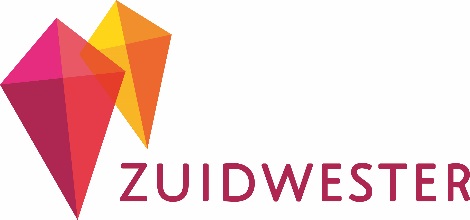 Cliëntenraadvergadering 13 februari 2019Aanwezig:	mevrouw Tromp, mevrouw Weiden, de heer en mevrouw Van de Waart, mevrouw De Bruijn, mevr. I. Coppejans, mevrouw Timmer (verslag)	Afwezig:	OpeningDe voorzitter mevrouw Tromp opent de vergadering en heet iedereen van harte welkom. Ingekomen postVerzuimrapportage t/m december 2018Ter informatie.BEC jaarverslag 2018Ter informatie.BEC jaarplanning 2019	Ter informatie. De oudervereniging Den Berg is niet meer actief. Op papier blijft deze nog wel bestaan. Op de rekening staat nog een bedrag van € 688. De bestuursleden,mevrouw Tromp en mevr. Van Tooren hebben besloten dit bedrag te schenken aan de BEC, zodat dit geld direct aan de cliënten van regio Zeeland toekomt. Notulen + actielijst 29 november 2018NotulenBlz. 1 Punt 4 – Werving nieuwe cliëntvertrouwenspersoonWendy de Backer is aangesteld als nieuwe cliëntvertrouwenspersoon. Blz. 3 Punt 8 – Voortgang EvertsenstraatHet woonwensenonderzoek voor de locaties van zorgmanager P. vd Zwaan zijn 1 februari 2019 afgerond. De onderzoek voor de hele regio is op 1 april 2019 afgerond. De notulen worden goedgekeurd. Actielijst 2018Alle acties over 2018 zijn afgerond. Mededelingen regiomanagerNieuwe zorgmanagerOmdat Desiree Veen rond 1 mei 2019 met pensioen gaat is er een nieuwe zorgmanager aangenomen, Judith vd Warf. Zij start op 1 april 2019. Vertrek coachMaartje Luiken, coach regio Zeeland vertrekt bij Zuidwester. Zij gaat aan de slag als coachend leidinggevende bij Gors. Nieuwe gedragsdeskundigeBianca Kramer, gedragsdeskudige vertrekt naar regio Goeree Overflakkee. Zij doet een opleiding tot GZ psycholoog en haar stagebegeleider zit in regio GO. Daarom is Liesbeth van der Sluijs aangenomen als gedragsdeskundige voor regio Zeeland. Plan van aanpak wasserij De conclusie die voorligt is, dat toewerken naar uitbesteden van de persoonsgebonden was voor 64 cliënten een strategische keuze is voor regio Zeeland. Dit zal in de komende maanden gerealiseerd gaan worden. Redenen hiervoor zijn o.a. dat we al enige tijd aanlopen tegen een achterblijvende productiviteit van de was (waardoor cliënten soms te lang op hun was moesten wachten), dat het lastig blijkt om continuïteit van begeleiders te waarborgen en dat we willen aansluiten bij het Zuidwester-beleid dat gericht is op het uitbesteden van de was. De was zal dan verzorgd worden door de firma CleanLease. Dit bedrijf doet in de andere regio’s al lange tijd de was. Ook in onze regio verzorgen ze al geruime tijd het platgoed. Onze ervaringen met deze organisatie zijn positief. De kosten voor dit was-pakket zijn overigens gelijk. Zuidwesterbreed wordt er nog gesproken over de indicatiegebonden was. Dit komt terug in de CCR. De kosten voor labelen zijn voor Zuidwester.De CR-leden geven een positief advies op het besluit.Strategisch vastgoed plan – stand van zakenDe afspraken die het RMT heeft gemaakt zijn:De nachtdienst naar het hoofdgebouw verplaatsen in combinatie met de crisisruimte.Daardoor kunnen van het nachtdienst- en slaapwachtkantoor slaapkamers voor cliënten gemaakt worden. Voor de kantoren en vergaderruimtes op de begane grond en de 2e etage in het hoofdgebouw wordt gekeken of alles nog op de goede plek zit. Gekeken gaat worden of het restaurant zo optimaal mogelijk benut kan worden en goed kan functioneren voor het bereiden van maaltijden. De verbouwing van de Willem Dreeslaan wordt vervroegd naar 2023. Het pand van de Ossenhoofd/Hipperdepip zal worden afgestoten.Voor de Elvis en Ossenhoofd wordt vervangende ruimte gezocht. De Barentszstraat wordt afgestoten. De cliënt die hier woonde is overleden. VPT Evertsenstraat is uitbreiding. Voor Psyiënt zijn we voornemens in 2020 een nieuw pand te gaan zoeken. Aanpak nieuwe leden CR Afgesproken wordt om met de kandidaten, de regiomanager en mevr. Weiden namens de CR gesprekken in te plannen. Tijdens de gesprekken zal geïnventariseerd worden naar hun vergadermogelijkheden. Vergaderstructuur en samenstelling 2019Voorstel van de regiomanager is om 4 x per jaar een langer moment, eind middag/begin avond te vergaderen, waarvan 2 x een overlap met cliënten uit de bewonersraad. Onderwerpen die dan besproken zullen worden zijn o.a. het jaarplan, de kwaliteitsrapportage en de begroting.Rondvraag Mevr. Van Iwaarden heeft via de regiomanager aangegeven dat zij ook in de klankbordgroep Zorgbelang Zeeland/West Brabant zat. Geen van de leden kan haar hierin vervangen. Mevr. Weiden Hoe staat het met de samenwerking tussen wonen en dagbesteding. Werken ze b.v. samen bij de zorgplanprocedure?Nee ze werken niet samen. Wonen maakt “mijn plan”. Er wordt nog onvoldoende hiervoor opgehaald bij de dagbesteding en de nachtdienst. Dit heeft hoge prioriteit om hierin verbeterslagen te maken. Er zou structureel meer samenwerking moeten zijn. SluitingDe voorzitter sluit de vergadering en bedankt iedereen voor zijn aanwezigheid en inbreng.